PENGARUH KUALITAS PRODUK DAN KUALITAS LAYANAN TERHADAP TINGKAT LOYALITAS PELANGGAN KARTU PRABAYAR IM3 OOREDOO DI KAWASAN  KELAPA GADINGOleh :Nama: Bernardus HendyNIM: 27150021SkripsiDiajukan sebagai salah satu syaratUntuk memperoleh gelar Sarjana ManajemenProgram Studi ManajemenKonsentrasi Pemasaran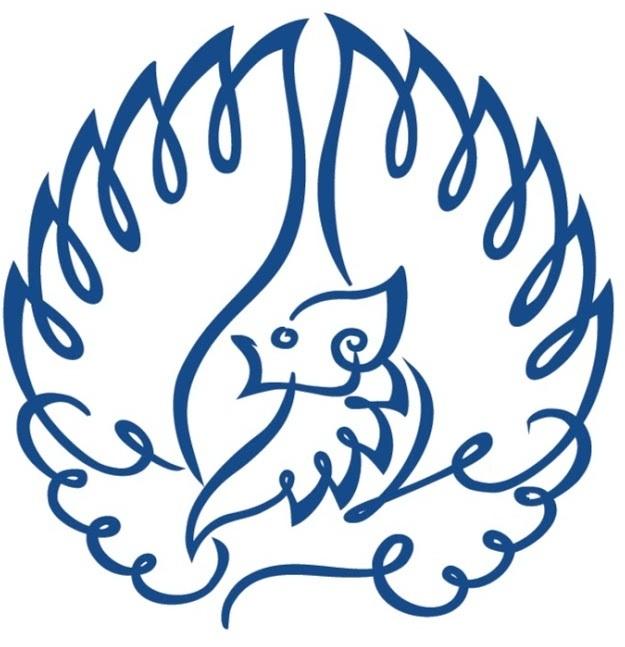 INSTITUT BISNIS DAN INFORMATIKA KWIK KIAN GIEJAKARTA2019PENGESAHANPENGARUH KUALITAS PRODUK DAN KUALITAS LAYANAN TERHADAP TINGKAT LOYALITAS PELANGGAN KARTU PRABAYAR IM3 OOREDOO DI KAWASAN  KELAPA GADINGDiajukan OlehNama: Bernardus HendyNIM: 27150021Jakarta, 12 Maret 2019Disetujui oleh:Pembimbing       (Tumpal JR Sitinjak, Ir, M.M)INSTITUT BISNIS dan INFORMATIKA KWIK KIAN GIEJAKARTA2019